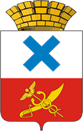 Администрация Городского округа «город Ирбит»Свердловской областиПОСТАНОВЛЕНИЕот  26  сентября  2023  года  №  1604-ПАг. Ирбит
О закрытии автобусного маршрута № 109  «ИМЗ - д. Бузина»в коллективные сады
           В целях обеспечения потребности населения в пассажирских перевозках до коллективных садов в летний период 2023 года, в соответствии с Федеральным законом от 8 ноября 2007 года № 257-ФЗ «Об автомобильных дорогах и о дорожной деятельности в Российской Федерации и о внесении изменений в отдельные законодательные акты Российской Федерации» и Федеральным законом от 6 октября 2003 года № 131-ФЗ «Об общих принципах организации местного самоуправления в Российской Федерации», руководствуясь статьей  27 Устава Городского округа «город Ирбит» Свердловской области, администрация Городского округа «город Ирбит» Свердловской областиПОСТАНОВЛЯЕТ:           1. Муниципальному унитарному предприятию Муниципального образования город Ирбит «Ирбит-Авто-Транс»:           1) закрыть с 01 октября 2023 года движение по автобусному маршруту № 109       «ИМЗ  -  д. Бузина».Контроль за исполнением настоящего постановления оставляю за собой.Настоящее постановление опубликовать в Ирбитской общественно-политической газете «Восход» и разместить на официальном сайте администрации Городского округа «город Ирбит» Свердловской области в сети «Интернет» (http://moirbit.ru).Глава Городского округа «город Ирбит» Свердловской области                                                                    Н.В. Юдин